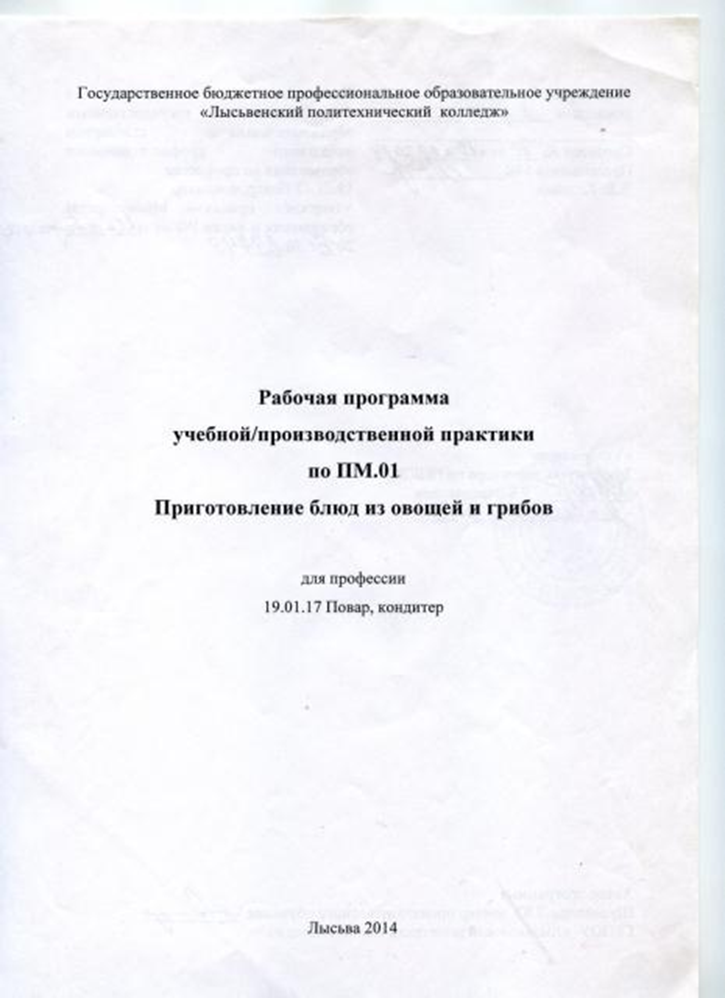 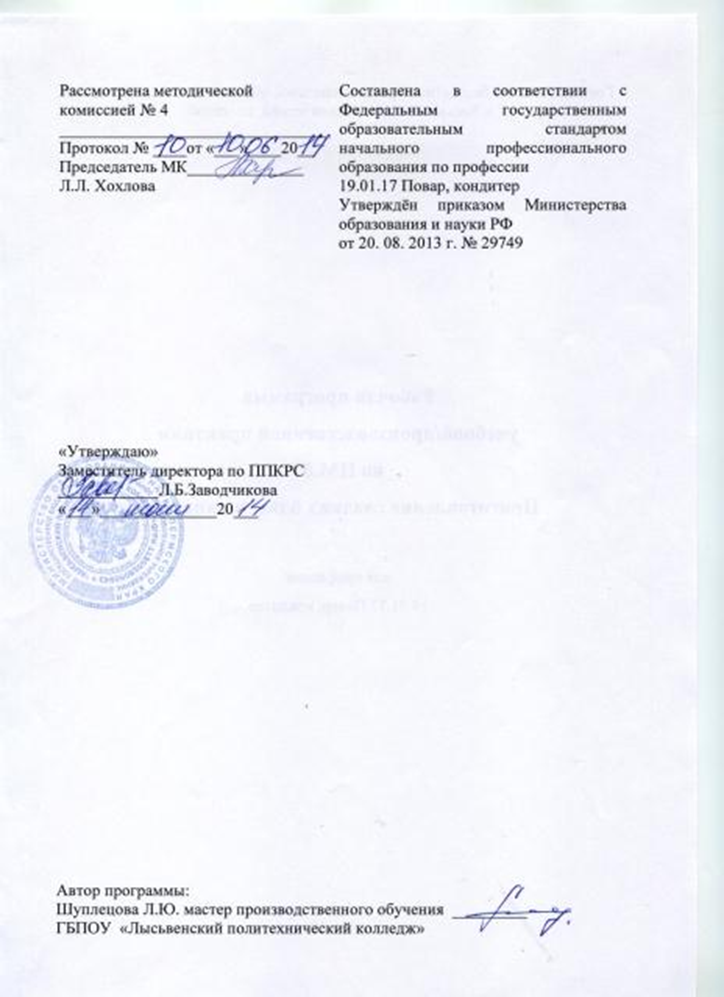 1.Паспорт РАБОЧЕЙ программы УЧЕБНОЙ/производственной практики по ПМ. 01 ПРИГОТОВЛЕНИЕ БЛЮД ИЗ ОВОЩЕЙ И ГРИБОВ 1.1. Область применения рабочей программы учебной/производственной практики Рабочая программа учебной/производственной практики является составной частью основной профессиональной образовательной программы в соответствии с ФГОС НПО по профессии 19.01.17 Повар, кондитер и основного вида профессиональной деятельности (ВПД): 
Приготовление блюд из овощей и грибов1.2. Цели и задачи  учебной/производственной практикиЦель учебной/производственной практики - Задачи  учебной/производственной практики: Целью учебной практики является:- приобретение студентами опыта практической работы по профессии. Задачами учебной практики (производственного обучения) являются: 
- обучение трудовым приемам, операциям и способам выполнения трудовых процессов, характерных для соответствующей профессии и необходимых для последующего освоения ими общих и профессиональных компетенций по избранной профессии;- закрепление и совершенствование первоначальных практических профессиональных умений студентов. 
Целью производственной практики является:- формирование общих и профессиональных компетенций;- комплексное освоение студентами всех видов профессиональной деятельности по профессии НПО.Задачами производственной практики являются:- закрепление и совершенствование приобретенного в процессе обучения опыта практической деятельности обучающихся в сфере изучаемой профессии;- развитие общих и профессиональных компетенций;- освоение современных производственных процессов, технологий;- адаптация студентов к конкретным условиям деятельности предприятий различных организационно-правовых форм.В ходе освоения рабочей программы учебной/производственной практики студент должен:иметь практический опыт:обработки, нарезки и приготовления блюд из овощей и грибов уметь:проверять органолептическим способом годность овощей и грибов;выбирать производственный инвентарь и оборудование для обработки и      приготовления блюд из овощей и грибов;обрабатывать различными методами овощи и грибы;нарезать и формовать традиционные виды овощей и грибов;охлаждать и замораживать нарезанные овощи и грибы;знать: - ассортимент, товароведную характеристику и требования к качеству различных видов овощей и грибов; - характеристику основных видов пряностей, приправ, пищевых добавок, применяемых при приготовлении блюд из овощей и грибов; - технику обработки овощей, грибов, пряностей; - способы минимизации отходов при нарезке и обработке овощей и грибов; - температурный режим и правила приготовления простых блюд и гарниров из овощей и грибов; - правила проведения бракеража; - способы сервировки и варианты оформления и подачи простых блюд и гарниров, температуру подачи; - правила хранения овощей и грибов; - виды технологического оборудования и производственного инвентаря, используемых при обработке овощей, грибов, пряностей;  правила их безопасного использования1.3. Требования к результатам учебной/производственной практикиВ результате прохождения учебной/производственной практики по ВПД студент должен освоить профессиональные и общие компетенции:Формой промежуточной аттестации по учебной/производственной практике является комплексный экзамен 1.4. Количество часов на освоение рабочей программы учебной/производственной практики (указывается в соответствии с учебным планом ОУ)Всего 72 часа, в том числе:
УП.01. 18 часовФорма проведения рассредоточеннаяПП.01. 54 часовФорма проведения концентрированная2. Структура и содержание УЧЕБНОЙ/производственной практики ПО ПМ.01 приготовление блюд из овощей и грибов 2.1. Структура, объем учебной/производственной практики и виды учебной работы 2.2. Тематический план и содержание учебной/производственной практики 3. УСЛОВИЯ РЕАЛИЗАЦИИ РАБОЧЕЙ ПРОГРАММЫ УЧЕБНОЙ/ПРОИЗВОДСТВЕННОЙ ПРАКТИКИ3.1. Требования к минимальному материально-техническому обеспечению Программа учебной практики реализуется в лаборатории «Учебный кулинарный цех» Оборудование учебной мастерской и рабочих мест мастерской:- стандартный набор инвентаря для механической кулинарной обработки овощей- электромеханическое оборудование (овощерезки)- холодильное оборудование.Средства обучения: - компьютер, оснащенный презентационной техникой (проектор, экран), выходом в Интернет с доступом к электронным базам данных и т.п.3.2. Информационное обеспечение обучения.Перечень рекомендуемых учебных изданий, Интернет-ресурсов, дополнительной литературыОсновная литература: - Анфимова Н.А., Татарская Л.Л. Кулинария,2010 - Ковалев Н.И., Куткина М.М., Кравцова В.А. Технология приготовления пищи.-М. Деловая литература,1999- Павлова Л.В., Смирнова В.А. Практические занятия по технологии приготовления пищи.-М., Экономика,1988Дополнительная литература: - Ковалев Н.И., Куткина М.Н., Карцева Н.Я. Русская кухня.- М.: Деловая литература,2000 - Справочник технолога общественного питания.-М.: Колос,2000 - Терентьева А.П. Сборник задач по курсу «Технология продукции общественного питания»-М.: ОЦПКРТ,2002 - Журналы: «Питание и общество», «Стандарты и качество», «Ресторанный бизнес»3.3. Общие требования к организации учебной/производственной практики В основные обязанности руководителя практики от колледжа входят:проведение практики в соответствии с содержанием тематического плана и содержания практики;установление связи с руководителями практики от организаций;разработка и согласование с организациями программы, содержания и планируемых результатов практики;осуществление руководства практикой;контролирование реализации программы и условий проведения практики организациями, в том числе требований охраны труда, безопасности жизнедеятельности и пожарной безопасности в соответствии с правилами и нормами, в том числе отраслевыми;формирование группы в случае применения групповых форм проведения практики;совместно с организациями, участвующими в организации и проведении практики, организация процедуры оценки общих и профессиональных компетенций студента, освоенных им в ходе прохождения практики;разработка и согласование с организациями формы отчетности и оценочного материала прохождения практики.Студенты при прохождении производственной практики обязаны:полностью выполнять задания, предусмотренные программой производственной практики;соблюдать действующие в организациях правила внутреннего трудового распорядка;изучать и строго соблюдать нормы охраны труда и правила пожарной безопасности.4. Контроль и оценка результатов освоения ОБЩИХ И ПРОФЕССИОНАЛЬНЫХ КОМПЕТЕНЦИЙ В ХОДЕ учебной/производственной практикиКонтроль и оценка результатов освоения программы учебной/производственной практики осуществляется мастером производственного обучения/преподавателем специального цикла в процессе проведения занятий, а также выполнения обучающимися/студентами учебно-производственных заданий, сдачи зачета/дифференцированного зачета.Контроль и оценка результатов освоения профессиональных компетенцийВПДПрофессиональные компетенции/Общие компетенции1. Приготовление блюд из овощей и грибовПК 1.1. Производить первичную обработку, нарезку и формовку традиционных видов овощей и плодов, подготовку пряностей и приправПК 1.2. Готовить и оформлять основные и простые блюда и гарниры, из традиционных видов овощей и грибовОК 1. Понимать сущность и социальную значимость своей будущей профессии, проявлять к ней устойчивый интересОК 2. Организовывать собственную деятельность, исходя из цели и способов ее достижения, определенных руководителемОК 3. Анализировать рабочую ситуацию, осуществлять текущий и итоговый контроль, оценку и коррекцию собственной деятельности, нести ответственность за результаты своей работыОК4. Осуществлять поиск информации, необходимой для эффективного выполнения профессиональных задачОК 5. Использовать информационно-коммуникационные технологии в профессиональной деятельностиОК 6. Работать в команде, эффективно общаться с коллегами, руководством, клиентамиОК 7. Готовить к работе производственное помещение и поддерживать его санитарное состояниеОК8. Исполнять воинскую обязанность, в том числе с применением полученных профессиональных знаний (для юношей)Код и наименование ПКВиды работКоличество часовПоказатели освоения ПКФормат практики (рассредоточено/концентрированно) с указанием базы практикиПК 1.1Производить первичную обработку, нарезку и формовку традиционных видов овощей и плодов, подготовку пряностей и приправпервичная обработки овощей и грибов18- соблюдает алгоритма первичной обработки овощей и грибов- правильно выбирает оборудование и инвентарь для нарезки овощейРассредоточеннаяПК 1.2Готовить и оформлять основные и простые блюда и гарниры из традиционных видов овощей и грибовприготовление блюд из овощей и грибов54- соблюдает технологию приготовления блюд из овощей и грибов- соблюдает правила техники безопасности при эксплуатации электрооборудования и режущих инструментов- соблюдает правила НТД (нормативно-технологическая документация)- эстетически оформляет блюдаРассредоточеннаяНаименование профессионального модуля, разделов, тем, выполнение обязанностей на рабочих местах в организацииСодержание учебного материала, лабораторные и практические работы, экскурсии, состав выполнения работ (в зависимости от особенностей практики) Объем часовУровень освоения1234ПМ.01 Приготовление блюд из овощей и грибовРаздел 1 Механическая кулинарная обработка, нарезка и формовка традиционных видов овощей и плодов, подготовка пряностей и приправ                                                                           Учебная практика                                                                          Учебная практика18Тема 1.1  Приготовление полуфабрикатов из овощей и грибов1 Нарезка овощей (клубнеплоды, корнеплоды, капустные, плодовые, томатные) простой и фигурной формы. Приготовление полуфабрикатов из овощей и грибов62Раздел 2 Приготовления и оформление основных и простых блюд и гарниров из традиционных видов овощей и грибов Тема 2.1Приготовления блюд из овощей и грибов1 Приготовление блюд из отварных, припущенных, жаренных овощей и грибов2 Приготовление блюд из тушеных, запечённых овощей и грибов6622                                                                    Производственная практика                                                                    Производственная практика54Выполнение обязанностей на рабочих местах в организации1 Приготовление блюд и гарниров из отварных овощей2 Приготовление блюд и гарниров из припущенных овощей3 Приготовление блюд и гарниров из жаренных овощей4 Приготовление блюд и гарниров из тушеных овощей5 Приготовление блюд и гарниров из запеченных овощей6 Приготовление блюд из отварных грибов7 Приготовление блюд из жаренных грибов8 Приготовление блюд из тушеных грибов9 Приготовление блюд из тушеных  грибов666666666222222222Промежуточная/итоговая аттестацияПриготовление блюда из овощей6всего72Результаты(освоенные ПК и ОК)Основные показатели оценки результатаФормаотчетностиФормы и методы контроляи оценкиПК 1.1Производить первичную обработку, нарезку и формовку традиционных видов овощей и плодов, подготовку пряностей и приправ- соблюдает алгоритм первичной обработки овощей и грибов- правильно выбирает оборудования и инвентаря для нарезки овощей- составить алгоритм первичной обработки овощей и грибов- экспертная оценка выполнения лабораторной работы- экспертное наблюдение в ходе конкурса профессионального мастерстваПК 1.2Готовить и оформлять основные и простые блюда и гарниры из традиционных видов овощей и грибов- имеет навыки соблюдения технологии приготовления блюд из овощей и грибов- соблюдает правила техники безопасности при эксплуатации электрооборудования и режущих инструментов- соблюдает правила НТД (нормативно-технологическая документация)- эстетически оформляет блюда- экспертная оценка выполнения комплексной практической работы;- фронтальная проверка знаний;- тестирование;- написание докладов;- написание рефератов;- контрольные работы;- самостоятельная работа;- практические работы;- лабораторные работы;- зачеты.ОК 1.Понимать сущность и социальную значимость своей будущей профессии, проявлять к ней устойчивый интерес.Имеет интерес к будущей профессии Экспертное наблюдение и оценка на практических и лабораторных занятиях при выполнении работ по учебной и производственной практикОК 2. Организовывать собственную деятельность, выбирать типовые методы и способы выполнения профессиональных задач, оценивать их эффективность и качествоПравильный выбор и применение методов и способов решения профессиональных задач в области разработки технологических процессов; демонстрация эффективности и качества выполнения профессиональных задачЭкспертное наблюдение и оценка на практических и лабораторных занятиях при выполнении работ по учебной и производственной практикОК 3. Принимать решения в стандартных и нестандартных ситуациях и нести за них ответственностьИмеет способность принимать решения в стандартных и нестандартных ситуациях и нести за них ответственностьЭкспертное наблюдение и оценка на практических и лабораторных занятиях при выполнении работ по учебной и производственной практикОК 4. Осуществлять поиск и использование информации, необходимой для эффективного выполнения профессиональных задач, профессионального и личностного развитияНаходит и использует информацию, необходимую для эффективного выполнения профессиональных задач, профессионального и личностного развитияЭкспертное наблюдение и оценка на практических и лабораторных занятиях при выполнении работ по учебной и производственной практикОК 5. Использовать информационно-коммуникационные технологии в профессиональной деятельностиИмеет навыки использования информационно-коммуникационных технологий в профессиональной деятельностиЭкспертное наблюдение и оценка на практических и лабораторных занятиях при выполнении работ по учебной и производственной практикОК 6. Работать в коллективе и в команде, эффективно общаться с коллегами, руководством, потребителямиВзаимодействует со студентами, преподавателями и мастерами в ходе обученияЭкспертное наблюдение и оценка на практических и лабораторных занятиях при выполнении работ по учебной и производственной практикОК 7. Брать на себя ответственность за работу членов команды (подчиненных), результат выполнения заданий Проявляет ответственность за работу, результат выполнения заданияЭкспертное наблюдение и оценка на практических и лабораторных занятиях при выполнении работ по учебной и производственной практикОК 8. Самостоятельно определять задачи профессионального и личностного развития, заниматься самообразованием, осознанно планировать повышение квалификацииПланирует  повышение личностного и квалификационного уровняЭкспертное наблюдение и оценка на практических и лабораторных занятиях при выполнении работ по учебной и производственной практик